СОВЕТ  ДЕПУТАТОВ ДОБРИНСКОГО МУНИЦИПАЛЬНОГО РАЙОНАЛипецкой области16-я сессия V-го созываРЕШЕНИЕ24.04.2015г.                                    п.Добринка	                                    № 110-рсОб итогах работы администрации Добринскогомуниципального района за 2014 годАнализируя информацию  главы Добринского муниципального района об итогах работы администрации Добринского муниципального района за 2014 год, Совет депутатов отмечает, что  прошедший год для района, в целом, был напряженным, направленный на укрепление экономики, реализацию целевых программ, на выполнение задач, определенных Губернатором Липецкой  области. Главными задачами являлись  решение вопросов местного значения на уровне муниципального района и достижение на этой основе повышения уровня и качества жизни жителей Добринского района.  В 2014 году удалось обеспечить скоординированную работу представительной и исполнительно-распорядительной власти. Приняты необходимые меры нормативного характера для того, чтобы обеспечить дальнейшее развитие района.За отчетный период продолжена работа по системной реализации на территории Добринского района 131-го Федерального закона. Как и в предыдущие годы, основной задачей было совершенствование нормативно-правовой базы в условиях постоянно меняющегося законодательства. Это потребовало принятия ряда новых документов и внесения изменений в уже существующие акты.На исполнение мероприятий реализации государственной политики по социальной поддержке граждан за счет средств бюджетов всех уровней израсходовано 92 млн.руб. Особое внимание уделялось усилению поддержки семей с детьми.Расширен механизм поддержки кооперативов через субсидирование на условиях софинансирования «район-область».  Продолжает расти роль малого бизнеса в экономике района. В этой сфере занято порядка 2,6 тыс. человек, или 19% от всего занятого населения района. Только за 2014 год создано дополнительно 239 рабочих мест.В отчетном году газифицировано 98 квартир, один объект соцкультбыта, газифицирована улица Лесная в с.Нижняя Матренка протяженностью 3,1 км.Добринский район – район сельскохозяйственный. В 2014 году на поддержку сельского хозяйства было направлено 249 млн.руб., в том числе на развитие фермерских хозяйств 25 млн.руб. Сельскохозяйственной продукции произведено на сумму 6,1 млрд. руб. Работа по рассмотрению писем и обращений велась в 2014 году в соответствии с действующим законодательством. За отчетный период  поступило 342 обращения, в том числе 207 письменных обращений, 114 в электронном формате. Все обращения рассмотрены.На основании вышеизложенного, Совет депутатов Добринского муниципального районаРЕШИЛ:1.Информацию главы Добринского муниципального района об итогах работы администрации Добринского муниципального района за 2014 год принять к сведению.Председатель Совета депутатовДобринского  муниципального района	            	    	В.А.Максимов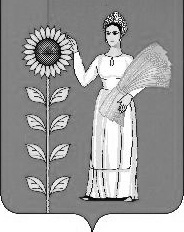 